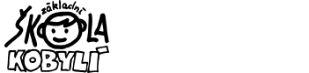 INFORMACE K ORGANIZACI ZÁPISU K POVINNÉ ŠKOLNÍ DOCHÁZCE PRO ŠKOLNÍ ROK 2022/2023Zápis do 1. ročníku pro školní rok 2022/2023 se bude konat v termínu 6. 4. 2022 v době od 16:00 – 18:00 hodin K zápisu přihlásí zákonný zástupce své dítě narozené v období 1. 9. 2015 – 31. 8. 2016 i v případě, bude-li zákonný zástupce žádat o odklad povinné školní docházky. K zápisu přihlásí zákonný zástupce i své dítě, kterému byl v loňském roce povolen odklad školní docházky.Potřebné dokumenty, které předáte škole:• rodný list dítěte - kopie• vyplněný formulář Žádost o přijetí k základnímu vzdělávání s podpisem zákonného zástupce• vyplněný formulář Zápisní lístekV případě žádosti o odklad povinné školní docházky předáte škole:• vyplněný formulář Žádost o odklad povinné školní docházky a doporučení školského poradenského zařízení a odborného lékaře nebo klinického psychologa (pokud je má)• v případě, že prozatím nemá některý z výše uvedených doporučení, podá zákonný zástupce vyplněné formuláře o přijetí i odkladu, správní řízení o zápisu se v těchto případech přeruší do doby vydání doporučení školského poradenského zařízení, které zákonný zástupce škole dodá ihned po jejich obdrženíFormuláře nutné k zápisu je možné si stáhnout z webových stránek školy nebo je rodič obdrží v den zápisu.Formuláře řádně vyplněné a podepsané odevzdají zákonní zástupci osobně v den zápisu. K zápisu je nutné vzít rodný list dítěte a občanský průkaz zákonného zástupce.Náhradní termínPokud se dítě nemůže dostavit k zápisu ze zdravotních nebo jiných důvodů, oznámí tuto situaci zákonný zástupce škole osobně nebo telefonicky a k zápisu se s dítětem dostaví v náhradním termínu, který škola stanoví.Rozhodnutí o přijetí či nepřijetí bude zveřejněno 13. 4. 2022 na webu školy a na dveřích základní školy pod registračním číslem, které obdržíte při podání žádosti o přijetí.V případě nepřijetí bude Rozhodnutí o nepřijetí se zápisním lístkem a kopií rodného listu zasláno doporučeně na adresu zák. zástupce.